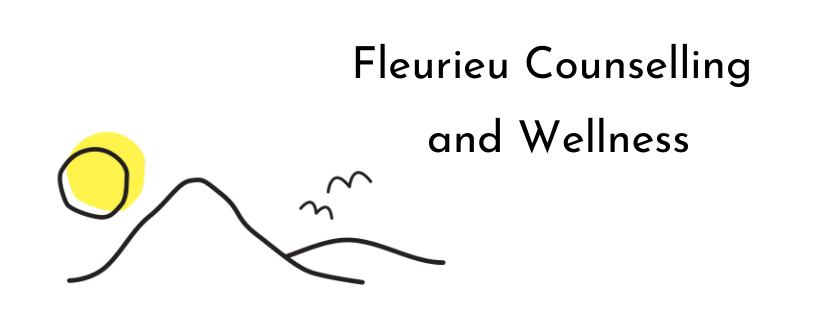 SUPERVISION INTAKE FORMName: ___________________________________________________________ Emergency Contact Details: ___________________________________Address: ___________________________________________________________ Mobile Phone:  __________________________ Zoom or in Person _________________________________________ Professional Body and Level  __________________________________IFS/IFIO Training or experience _________________________________Year in Counselling Practice/Years Of IFS Experience _______________Goals for supervision _________________________________________________________________________________________________________________________________________________________________________________I have read the PACFA/ACA code of ethics (or relevant peak body) in relation to supervision policy, delivery, goals and guidelines and understand what supervision entails: Yes/No___________________ If answer is no please ensure you read this before your first supervision session.I hold ongoing relevant insurance in relation to my role in a private practice or community settings. Yes/No _______________________I will follow the professional codes of ethics and conduct in relation to my practice: Yes/No ________________________________________Rebecca Paul is a qualified PACFA Supervisor providing IFS informed Supervision.  Supervision with Rebecca does not qualify towards your IFS Consultation hours.  The fee for Supervision is $150/hr and payment is due on the day of the Supervision appointment.  Do you require a receipt? Yes/No ___________________Signature: ______________________________________ Date: __________________________________________ Fleurieu Counselling & WellnessE: hello@fleurieucounsellingandwellness.comW: www.fleurieucounsellingandwellness.com